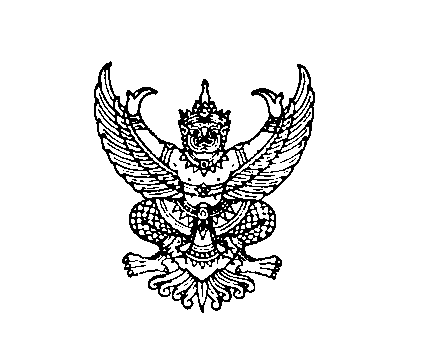 ที่ มท ๐๘16.3/ว					          		กรมส่งเสริมการปกครองท้องถิ่น                                                                                            	ถนนนครราชสีมา กทม. 10300						          กรกฎาคม  ๒๕64เรื่อง  ประชาสัมพันธ์สื่ออิเล็กทรอนิกส์ในรูปแบบ E-Publication เรื่อง แนวปฏิบัติการเฝ้าระวัง ป้องกัน ควบคุม         โรคติดเชื้อไวรัสโคโรนา 2019 (COVID-19) ในสถานศึกษา และโรคติดต่อที่พบบ่อยในเด็กเรียน  ผู้ว่าราชการจังหวัด ทุกจังหวัดสิ่งที่ส่งมาด้วย    สำเนาหนังสือกรมควบคุมโรค ที่ สธ 0410.8/3691                                                                                                                ลงวันที่ 24 มิถุนายน 2564                                                          จำนวน 1 ชุด	  				ด้วยกรมควบคุมโรค ได้จัดทำสื่อสิ่งพิมพ์อิเล็กทรอนิกส์ E-Publication เรื่อง แนวปฏิบัติ
การเฝ้าระวัง ป้องกัน ควบคุมโรคติดเชื้อไวรัสโคโรนา 2019 (COVID-19) ในสถานศึกษา และโรคติดต่อที่พบบ่อยในเด็ก โดยผ่านการประเมินและรับรองมาตรฐานผลิตภัณฑ์ด้านการเฝ้าระวัง ป้องกัน ควบคุมโรคและภัยสุขภาพแล้ว จึงจัดส่งสื่อดังกล่าวให้กรมส่งเสริมการปกครองท้องถิ่นเพื่อสนับสนุนการดำเนินงานเครือข่ายในระดับพื้นที่ และทำแบบประเมินความพึงพอใจต่อสื่อสนับสนุนดังกล่าว			กรมส่งเสริมการปกครองท้องถิ่นพิจารณาแล้ว เพื่อเป็นการเฝ้าระวัง ป้องกัน ควบคุม
โรคติดเชื้อไวรัสโคโรนา 2019 (COVID-19) ในสถานศึกษา และโรคติดต่อที่พบบ่อยในเด็ก ขอความร่วมมือจังหวัดแจ้งองค์กรปกครองส่วนท้องถิ่นประชาสัมพันธ์ให้สถานศึกษาในสังกัดทุกแห่งทราบ และใช้เป็นแนวปฏิบัติ รายละเอียดปรากฏตามสิ่งที่ส่งมาด้วย	จึงเรียนมาเพื่อโปรดพิจารณา                                        ขอแสดงความนับถือ      ชื่อเต็ม             )                             อธิบดีกรมส่งเสริมการปกครองท้องถิ่นกองส่งเสริมและพัฒนาการจัดการศึกษาท้องถิ่นกลุ่มงานส่งเสริมการจัดการศึกษาท้องถิ่นโทร. ๐ ๒๒๔๑ ๙๐๐๐ ต่อ ๕๓๑๒โทรสาร  ๐ ๒๒๔๑ ๙๐00 ต่อ 21๘